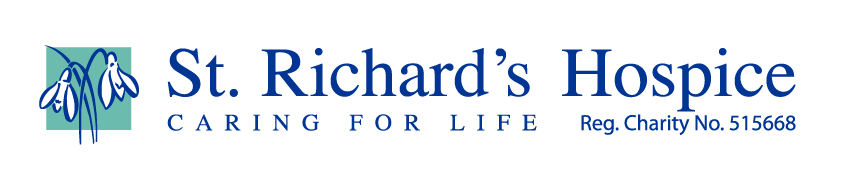 A Drawing a DayIf you are lacking inspiration in 2021 why not try our drawing a day challenge. January is international month of: creativity / hobbies / reaching your potential / ok to be different / soupSo why not make like an impoverished artist and create some soup to nourish your imagination – reach out for your potential in a different kind of way and try a creative hobby like drawing!Here’s a list of themes to help motivate and inspire you:Daily themes and ideasFriday 1st January: Numbers 2021Lucky number 1 – what’s your lucky number?The BIG one – or lots of little ones – doodle some numbersFind a dot to dot puzzle – or create your ownIllustrate a number or sequence of numbersSaturday 2nd January:  Science Fiction DayPure escapism – let your imagination flow – out of this WorldCreate an alternative Universe or design a planetShoot for the stars – try a wax resist star scene or night sky. Use wax pastels or a candle with black or blue ink or paintSunday 3rd January: A festival of sleepDraw the curtains and relax - Concentrate on light and dark or shadows- check out youtube clips for inspiration and techniquesDraw your dreams and sleep rhythms. Draw with your eyes closed!Monday 4th January: T. S Eliot died 1965 – CATSIllustrate a T S Eliot poem – or cheat and watch the film ‘CATS’Draw or paint a favourite cat or make a cat maskRead and illustrate ‘Cats sleep anywhere’ (Eleanor Farjeon)Look at the cat illustrations of Martin Leman Create a picture for a month in a cat calendarTuesday 5th January: Twelfth night – three kingsIllustrate the song ‘We three Kings of Orient are’The 12 days of Christmas – what gifts were given? What you will – or won’t know, about the play and characters. Design a programme or costume for a character in ‘Twelfth Night’Make drawing your crowning glory and design a tiara or crownWednesday 6th January: - Artist- Frida KahloFrida was famous for self-portraits – draw or paint your portraitKhalo drew and wrote in a journal – consider keeping a journalDesign a Frida Kahlo headdress or costumeThursday 7th January: New Year ResolutionsA week into January – did you start to journal?Change and new ideas – put a new spin on an everyday objectYesterday was cuddle up day – snuggle down with a good sketch book and draw on your imagination – or draw a cup of tea Friday 8th January: ELVIS 1935    &   BOWIE 1947Draw inspiration from one of their songsCreate an album cover or design a costume for one of these music legendsUse old sheet music to make a collage or mixed media pieceSaturday 9th January: Bubbles – yesterday was Bubble Bath DayDraw a hot bath and let your imagination flow with watercoloursTry a bubble print by blowing bubbles through a straw into a bowl of coloured water and take a print from the topResearch the PEARS soap advert using ‘A Childs World’ 1886 painting by Sir John Everett MillaisSunday 10th January: Barbara Hepworth 1903                                      & houseplant appreciation dayDraw a houseplant – look at textures and negative shapesResearch the artist/ sculptor Barbara Hepworth – create an abstract piece based on the shapes of a houseplant Design your own houseplant or cacti or succulent plantMonday 11th January: VeniceTransport yourself to another place – floating in a gondola and research these artists born in January who painted VeniceJohn Singer Sargent – 1856 (JAN 12th)Experiment with watercolours – maybe a Venetian painting like Sargent’s. Paint a river, canal or the seaEdouard Manet – 1832 (JAN 23rd) The Grand CanalPaul Cezanne – 1839 (JAN 19th)Tuesday 12th January : Paul CezanneExplore the work of CezanneDraw a version of the Malvern Hills; Cezanne styleCezanne created a lot of still life paintings with fruit. Draw or paint some fruit or set up a still life with a fruit bowl to inspire youWednesday 13th January: Rubber Duck Day Jeff Koons (Jan 21st 1955)Go quackers! – design a rubber duckDraw a Jeff Koons balloon inspired duckFind images of ducks and sketch themThursday 14th January: Take a line for a walkToo cold to go outside? Draw a map of your house/garden or your street/ village/ town/city – or just one room – a floor planUse one line to draw one object in one roomFriday 15th January: National HAT DayDraw a variety of hats – hats off to you if you can draw more than 15 different types!Research Rene Magritte – ‘The Son of Man’Make a paper hat or crown to wear whilst you are drawingSaturday 16th January: SnowdropsCopy the hospice logo – think about how to abstract an imageGo for a walk – hope you can find some snowdrops to sketch Try a different medium to create a snowdrop picture – watercolour pencils, pastels, pen and inkSunday 17th January: SnowCut snowflake patterns out of paper and decorate your homeExperiment with charcoal and chalk (snowscape)Experiment with wax resist and blue paint or ink (snowscape)Look at the ice sculptures of land artist Andy GoldsworthyMonday 18th January: Winnie-the Pooh Day. AA Milne 1882Bear with us! – draw a bear or other cuddly toy – devise a character for them – who do they belong toDraw a map of 100acre wood – or just draw some treesTuesday 19th January: Edgar Allan Poe 1809Draw a raven – try charcoal or pen and ink for dramatic effectLook at a feather close up and in detail or try drawing with oneWednesday 20th: - Paul Cezanne – Jan 19th 1839                              Clarice Cliff – Jan 20th 1899Draw a teapot or a vase and add a design in the style of Clarice Cliff or CezanneDraw the Malvern Hills in the style of Clarice Cliff Thursday 21st January: National squirrel DayDraw or paint a squirrel or other familiar wild British mammalIt’s cold outside – draw a hibernating creature or a warm placeExperiment with watercolours and variety of brushesFriday 22nd January: ELEPHANTSFind out about the Worcester BIG Parade sculpture trail coming this summer. Look on the website and download an elephant to colour or create a design or make a milk bottle elephantDraw an elephant using just one BIG lineSaturday 23rd January: Handwriting Day/ Pie DayDraw a pie full of blackbirds or draw a pie full of wordsDraw what would be inside your ideal pie – hand write the recipe Write your name as if it’s made of pastry or make pastry letters of your name – or make a pieSunday 24th January: Clashing clothes DayMake/paint a colour wheel - Experiment with complimentary colours – an orange and blue sunset - poppies in a field of greenIf you are feeling brave try some tie dyeMonday 25th January: Burns night – Robert Burns 1759All things Scottish!? Tartan, thistles, haggis, lochs and mountains‘My love is like a red, red rose’. What flowers do you love to draw?Take inspiration from Burns poetry and from nature – draw a garden of delights or a flower to gift to a friendTuesday 26th January: AUSTRALIA DAYLook at Aboriginal art – experiment with earthy colours Use a cotton bud to dab dots of colour in patterns inside the abstract shapes of stylised Australian animalsWednesday 27th January:- Jackson Pollock Jan 28th 1912Research Pollock – how did modern art get to this point?Experiment with dripping and flicking paint or paint an abstract pattern and mirror print it by folding over the paper – butterflies!Thursday 28th January: Lewis Carol 1832Look at the illustrations of John Tenniel. Try drawing a character from Alice in Wonderland – experiment with styles and humourTry mirror drawing – use the hand you don’t usually useFriday 29th January: Patrick Caulfield 1936Bold colours and designs. Try drawing birds or plants in his style!Saturday 30th January: BIRDS – RSPB Big Garden WatchMake your bird drawings count for conservation. So many beautiful birds to draw from–what’s in your garden? Sketch inside or outsideSunday 31st January: Draw a dinosaur DaySo many to choose from – BIG or small – draw a dinosaurTry drawing a dinosaur with only one line or draw a volcano and let your creativity explode!A Drawing a Day      Get creative during the month of MarchWe’ve included a few phrases and ideas below to spark your imagination, so why not pick up a pencil, pen, or paint brush and get creative?                                                                                      We’re inviting you to create art that helps to relax you and observe the world around you. Maybe you can experiment with some new methods of creating images. There are great YouTube videos on trying out new ways of making marks on paper.Daily themes and ideasMonday 1st March - Daffodils and LeeksDo you have different varieties of daffodils? Could you do some colour mixing and matching? Explore how to mix subtly different shadesObserve daffodils or leeks and draw themSlice a leek down its length and make a print. Use the prints to make wrapping paperTuesday 2nd March - Everything in pairsSocks come in pairs as do lots of other things, can you draw some using a stickWhat about things like pears where they can be turned to fit snuggly togetherWednesday 3rd March - Repeats and symmetryTake a shape that you like and out of cardboard or a potato make a block for printingDiscover different ways to make repeat patterns. Does the shape look the same when you mirror it?Thursday 4th March - All Upside DownYou might like to try finding a picture or photo of an object and turn it upside down to draw. See how you draw when the object is not how you expect to see it.Find some crockery and arrange it on the table in front of you, use paints or pens or a pencil to make an image. Move to a different place and observe what you see there.Friday 5th March - Eyes closedCan you mark make using different media on a large piece of paper with your eyes shut. How does it feel? Marks could be sweeping and swooping or small and detailed. You might like to use wide or fine felt pens, brushes or soft or hard pencils. Saturday 6th March - TextureTry making rubbings using crayons. Try different types of texture; the grater, a tea strainer, fabric that’s knitted or woven, seed heads, embossed book coversUse your rubbings to make a collage of part of your garden or weave them in layersSunday 7th March - ColourCan you find a rainbow of coloured objects from around your kitchen or house?Look out of your window and record the colours you see (We will return to this on 30th)Choose some colours that you like together. Observe an object in your lounge and represent it in the colours you have chosen – try different combinationsMonday 8th March - IrisToday opens up opportunities, if you’re enjoying drawing, painting or printing flowers why not make an image of an irisOpen our eyes to see the coloured iris, maybe make an image of an eyeThere is also the iris in a camera so you could take some photos Tuesday 9th March - LambsDancing and frolicking lambs make movement patterns in the air can you represent these with marks.  Think big, wide marks on paperCould you make a lamb using cotton wool? Or use it to print a lamb on coloured paperWednesday 10th March - RabbitsCan you represent a solitary rabbit in the landscape looking away or towards the viewer?Or maybe a domestic rabbit in their hutch As children on the first day of the month we used to listen out for the white rabbit bounding up the stairs. Can you draw the simple lines of a rabbit bounding?Thursday 11th March - Mr McGregorGardeners and farmers are beginning to work the land, can you represent, empty pots neatly stacked or lying around. Design a seed packetTerracotta or plastic pots have different reflective qualities how could you show this?Friday 12th March - FieldsCan you represent a patchwork of ploughed fields? How would you create the texturesField boundaries can be different too. Hedges, trees, dry stone walls and fences. Barbed wire with fleece caught on it blowing in the breezeSaturday 13th March - ForksCan you draw a fork without taking your pencil off the paper?A fork for digging into food or for digging the landSunday 14th March - ToolsWell here the sky is the limit; this could be domestic tools in your house or tools from your garage Or if you like machinery what about having a go at representing some farm toolsMonday 15th March - Ides and TidesThe quote “beware the ides of March” opens up the opportunity to find some Roman patterns to copy. Could you design a sea themed tile?Let your mind take you to places by the sea and represent the smells, tastes, sight, sounds and feelings of the places. Represent the sea in an imageTuesday 16th March - Over the seaWe’re travelling to Ireland. The Irish sea can be choppy! Create a boat in a rough seaWhat kind of boat: sails, steam, paddle? Or maybe you would fly? Draw your luggage!Wednesday 17th March - Shamrocks and 4 Leaf CloversClover leaves are made of hearts. Can you cut out or print the clover leaf patternMaybe you can decorate paper with clover leaf prints to use as wrapping paperA Leprechaun could also be interesting to draw or trace and colour Thursday 18th March - HexagonsThe giants causeway is made of hexagonal basalt columnsCan you draw a hexagon using a pair of compasses?Hexagons can be used for domestic tiles, can you make a design for a tileFriday 19th March - SquaresWe talk about a square meal although today we eat off round plates. Maybe you could represent the food that you like to eat. A favourite meal or the plate itselfSaturday 20th March - Day and NightToday the day is as long as the night. You could represent day and night. Maybe there are constellations you would particularly like to paint.Stars brighten up the night. Can you collage some stars or use crayons to create starsUse charcoal or soft pencils to create a dark, shadowy night sceneSunday 21st March - CirclesGoing round in circles. Let a twig move in circles in sand or dip it in ink and draw a continuous line of curved shapes.Do you remember handwriting practice? Mark-make repeating ‘o’s’ and ‘e’s’These may develop into patterns you can use in future image backgrounds or for collage.Monday 22nd March – TrianglesTriangles come in different shapes. As I look out of my window, I see different roof ridgesWhat do you see out of your window? If you see houses can you represent them simply as flat shapes.  You could overlap these shapes to show position or create perspective.Let’s explore various artists and how they may use specific colour themes in their work.Tuesday 23rd March – Red – Titian (look at his portrait work)Titian red hair (a shade of brown/orange) Try drawing or painting hair or animal  furMaybe you could study hairstyles from family photos and practise representing themWednesday 24th March – Orange – Renoir or Cezanne (oranges and teacup, still life paintings)Could you set up a still life with oranges and observe the shadowsThe texture of an orange could be represented as a small abstract, printed or drawnSlice across an orange and represent the juicy segmentThursday 25th March – Yellow – Van GoghDraw, collage or print sunflowers? Like Van Gogh you may want to put them in a vaseTry making a repeat pattern of sunflowers or see how they look in a more formal settingFriday 26th March – Green – Rousseau (exotic or tropical jungles and gardens)Maybe draw a naïve style jungle with black outlines to the different green plants.If a whole jungle seems too much, a house plant or something you can see from your garden could take its placeSaturday27th March – Blue – Picasso (Can you simply represent the human form, maybe a cartoon,  or use abstract shapesPlay with different shades of blue from teal to almost purple. Play with colour mixing. Have fun mixing different tints and shades of blue - adding either white or blackSunday 28th March – Purple – Prince (Well I didn’t say a visual artist)Why not imagine a fantasy world where the rain is purpleWhat colour are other things; the clouds, the ground, the flowers?Monday 29th March – Black and whiteTry making an image in monochrome. This does not have to be black and white it could be shades of pink or green or any other hue. Familiar objects represented this way can look graphic and unfamiliar. Play with colours to make different monochrome palettesTuesday 30th March – Colour Remember that matching exercise from earlier in the month. Why not revisit the colours of your garden. See how they collection has changed over the weeksWednesday 31st March - Poison d’Avril (April 1st - Fool’s Day in France; they stick paper fish on each other)You might like to try collaging some fish or drawing a fisherman in a boat at seaCan you represent fish in a tessellating pattern like sardines in a tinA Drawing a DayGet creative during the month of October with our A Drawing a Day project! We’ve included a few phrases and ideas below to spark your imagination, so why not pick up a pencil, pen, or paint brush and get creative? We’re inviting you to doodle fruit and veg for the first week of the project. The following ideas all relate to themes of nature, being outdoors, and the environment. Overall, we’re looking at how creativity and nature can help enhance wellbeing.Daily themes and ideasThursday, 1st October: Apples and pearsApple of my eye, The Big Apple, upset the apple cart   One bad apple don’t spoil the whole bunchIt’s all gone pear shaped, pairs of pearsThursday’s Love Books group will focus on the HarvestFriday, 2nd October: Go bananas with cheerful cherriesBe a top banana and go bananas this weekend, or make like a banana and split!Draw the cherry on top of the cake, cherry pick, take a second bite of the cherryDraw a fruit cake, or fruit sundae, ready for SundaySaturday, 3rd October – Oranges and lemonsCan you ‘squeeze’ a couple of drawings in this weekend?How many pieces of fruit can you squash into a bottle?When life gives you lemons, make lemonadeBitter lemon, orange juice, orange peelSunday, 4th October – Fruit basketAny fruit we haven’t squeezed a drawing out of yet? Try drawing a piece of fruit using only one lineA plum job, sour grapes, peaches and creamMonday, 5th October – Vegetables Don’t be a couch potatoCan you draw runner beans? Or, can you draw lots of vegetables running in a marathon?How about imagining a vegetable-themed Olympic Games?Tuesday, 6th October – Salad‘Corn-y’ jokes and rotten tomatoesSweet corn, a radishing beauty, olive you so much, you make my heart beet Give peas a chance, cool as a cucumber, lettuce be friends, you gotta have heartOr, lettuce leaf this planet in a rocketWednesday, 7th October – Take a leaf out of my book, or draw one in yoursExperiment and explore autumn colours and textures with leaves from your garden.Make a leaf collage using leaves or cut and stick out of recycled materials.Today’s follow up art club will look at the work of AcrimboldoThursday, 8th October – Climate and changeWeather the storm – maybe try some moody charcoal drawingsTake us by storm, steal our thunder, and send in your artworkFace like thunder, any port in a storm There’s a storm brewing, calm before the storm, cook up a stormStorm in a teacup, lightning bolt, like a hurricaneToday’s Nature Therapy session is on the theme ‘fruit and veg’Friday, 9th October – Come rain or shineDon’t save your drawing skills for a rainy day, throw caution to the wind and draw us a picture today Raining cats and dogs, right as rain, saving for a rainy day, take a rain check, rain on my parade, it never rains but it pours, nice weather for ducksHead in the clouds, cast a cloud over, every cloud has a silver lining, on cloud nine, breath of fresh air, full of hot air, hot air balloon, blowing hot and coldExperiment with watercoloursSaturday, 10th October – Chasing rainbowsOver the rainbow, rainbows end, sky blue pink, Mr Blue Sky Bolt from the blue, ray of sunshine, sunshine on a rainy day, the sun has got his hat on, soak up the sunIt’s the weekend – add a little colour!Sunday, 11th October – SunflowersThere are more than 70 sunflower varieties – how many can you draw?Monday, 12th October – Herb GardenMake sure you have plenty of thyme for drawing! How many different herbs can you draw in your garden? How can you use your herbs?Tuesday, 13th October – Dragonflies Can you draw a dragonfly using only one line?Wednesday, 14th October – Light and darkLook at the work of Bridget Riley – black and white patternsTake an everyday object and decorate it with a black and white pattern. Look at the optical illusions of M C EscherToday’s Art Club will focus on the work of Bridget Riley and M C EscherThursday, 15th October – You’re a starCelebrate your drawing skills and sketch some fireworksMaybe try some wax resist drawingToday’s Love Books session will look at the theme ‘Fire and Light’Friday, 16th October – Sticks and stonesTry using a stick to draw withUse ink or watered-down paint, or spilt tea, coffee, or even mud!Let your imagination spill over, accidentally spill your drink in your enthusiasm for drawing and turn your splatters into something beautiful!Saturday, 17th October – Tree line Draw a tree with one line only – evergreens and Christmas trees may be easierSunday, 18th October – Take a trip to the seaCan you draw some sea creatures with smiley faces?Monday, 19th October – Water, water, everywhereRivers, streams, canals, lakes, reservoirs – wavy lines and spiralsTuesday, 20th October – A word in your shell like…Draw a collection of shells. Try using words instead of lines to create your imagesWednesday, 21st October – Ice and snowCreate snowflake patterns or try drawing with watercolour pencils and then melting a lump of ice over your drawing for a cool smudgy effectWednesday’s Art Club will look at the artist Andy GoldsworthyThursday, 22nd October – Winter, fields and forestsDraw a wintery scene – try using only cross hatchingOr, try drawing a landscape using one continuous lineThursday’s Nature Therapy session will be about preparing your garden for winterFriday, 23rd October – View from your windowThe view today and in different seasonsSaturday, 24th October – Birds of a featherDraw some birds you might see in your garden – try using a feather and some inkSunday, 25th October – What’s bugging you?Creepy crawly gardens, or birds and the beesCan you draw a home for some creepy crawly bugs?Monday, 26th October – Fingerprint faces to make you smileUse paint or ink to make a fingerprint mark, and add different expressionsTuesday, 27th October – Rabbits and haresRabbit, rabbit, rabbit – run rabbit runStargazing haresWednesday, 28th October – Malvern HillsTry a moody charcoal drawing or experiment with different styles like cross hatchingWednesday’s Art Club will look at the work of Henry MooreThursday, 29th October – Sheep Draw some curly, woolly sheep. Look at the drawings of Henry Moore for inspirationThursday’s Love Books will look at festivals and celebrations Friday, 30th October – CandlesLight up your drawing skills – try some wax and water resist.  Draw a picture with a candle then paint a wash of colour over it.Saturday, 31st October – Lanterns and LightsHave a go at some carving or some printing techniques. Cardboard and ‘found object’ prints or potato prints. Experiment with light and dark.